Муниципальное  бюджетное общеобразовательное учреждение «Кириковская средняя школа»РАБОЧАЯ ПРОГРАММАпо предмету «Физическая культура» для учащихся 6 класса Бушуйская основная школа-филиал муниципального бюджетного общеобразовательного учреждения «Кириковская средняя школа», обучающихся по адаптированной образовательной программе (легкая степень умственной отсталости)Составил: Мухамедрахимова Маргарита Шамилевна                                                                                    2019-2020 учебный год1. Пояснительная записка.    Настоящая рабочая программа составлена на основании учебного плана Бушуйская основная школа-филиал муниципального бюджетного общеобразовательного учреждения «Кириковская средняя  школа» на 2019-2020 учебный год, положения о рабочей программе педагога  Бушуйская основная школа-филиал муниципального бюджетного общеобразовательного учреждения «Кириковская средняя  школа», составлена на основе программы специальных (коррекционных) общеобразовательных учреждений VIII вида под редакцией Воронковой В.В., . «Физическое воспитание »  (автор: В.М.Белов, В.С.Кувшинов, В.М.Мозговой) Данная рабочая программа разработана также на основе следующих документов: - Федеральный закон Российской Федерации от 29.12.2012.№273-ФЗ « Об образовании в Российской Федерации»- Концепция   «Специального федерального государственного стандарта  общего образования  детей с ограниченными возможностями здоровья», разработанная  ИКП РАО, .Конкретными учебными и коррекционно-воспитательными задачами физического воспитания в школе являются:-  укрепление здоровья и закаливание организма, формирование правильной осанки;- формирование и совершенствование разнообразных двигательных умений и навыков, таких как сила, быстрота, выносливость, ловкость и др.;- коррекция нарушений общего физического развития психомоторики, воспитание культуры санитарно-гигиенических навыков, поддержание устойчивой физической работоспособности на достигнутом уровне;- формирование познавательных, эстетических, нравственных интересов на материале физической культуры и спорта;- воспитание устойчивых морально-волевых качеств: настойчивости, смелости, умения преодолевать трудности;- содействие военно-патриотической подготовке.Программа рассчитана на 3 часа в неделю, 105 часов в год.2. Планируемые результаты освоения предметаУчащиеся должны знать:-что такое фигурная маршировка;- требования к строевому шагу;- как перенести одного ученика двумя различными способами;- фазы опорного прыжка.- простейшие правила судейства бега, прыжков, метаний;- схему техники прыжка способом «перекат», «перекидной»;- правила передачи эстафетной палочки в легкоатлетических эстафетах;- как контролировать состояние организма с помощью измерений частоты пульса.- как правильно проложить учебную лыжню;- температурные нормы для занятий на лыжах.- наказания при нарушениях правил.Учащиеся должны уметь:- соблюдать интервал и дистанцию при выполнении упражнений в ходьбе;- выполнять движения и воспроизводить их с заданной амплитудой без контроля зрения;- изменять направление движения по команде;- выполнять опорный прыжок способом «согнув ноги» и «ноги врозь» с усложнениями (выше снаряд).- проходить небольшие отрезки с максимальной скоростью;- бежать с переменной скоростью в течение 6 мин; в равномерном медленном темпе в течение 10—12 мин;- прыгать с полного разбега в длину способом «согнув ноги» с толчком от бруска и в высоту способом «перешагивание»;- подбирать разбег для прыжка;- метать малый мяч с полного разбега в коридор шириной ;- выполнять толкание набивного мяча со скачка.- выполнять поворот «упором»;- сочетать попеременные ходы с одновременными;- проходить в быстром темпе 150—200 м (девушки), 200—300 м (юноши);- преодолевать на лыжах до  (девушки), до  (юноши).- выполнять ловлю и передачу мяча в парах в движении шагом;- вести мяч бегом по прямой;- бросать мяч по корзине от груди в движении.Межпредметные связиРусский язык: грамотное оформление и ведение дневника самоконтроля.Развитие устной речи: четко и ясно пересказать характеристику или поэтапность выполнения упражнения, данную учителем физической культуры.Математика: давать геометрическую характеристику спортивным площадкам и их разметкам, спортивным снарядам, различным частям тела при выполнении упражнений.География: ведение наблюдения за погодой, выбор спортивной одежды и спортивного снаряжения, подходящих по погоде.История: отношение к физической подготовке и здоровью великих полководцев России.3.Содержание учебного предметаТематическое планирование с указанием количества часов на основе каждой темы.Необходима коррекция расписания в мае 2020 г. в 6 классе на 4 часов. 5. Список литературы, используемый при оформлении рабочей программы1. Программа В.В.Воронковой для специальной (коррекционной) образовательной школы 8 вида: 5 – 9 кл.: В 2 сб. М.: Гуманит. Изд. Центр ВЛАДОС, 2001СОГЛАСОВАНО:заместитель директора по учебно-воспитательной работе Сластихина Н.П._______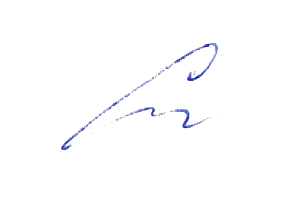 «30» августа 2019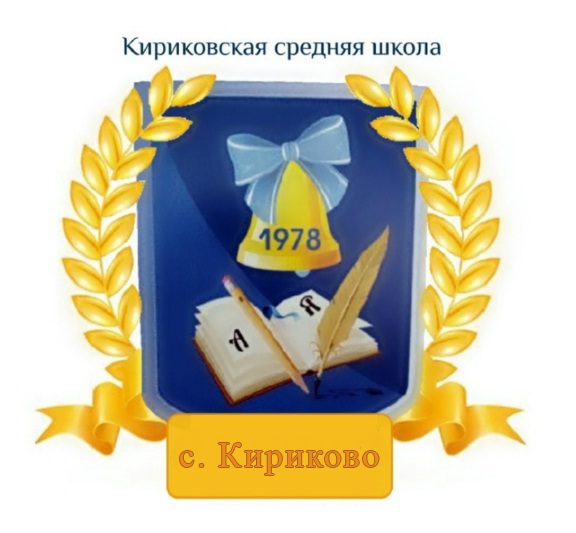 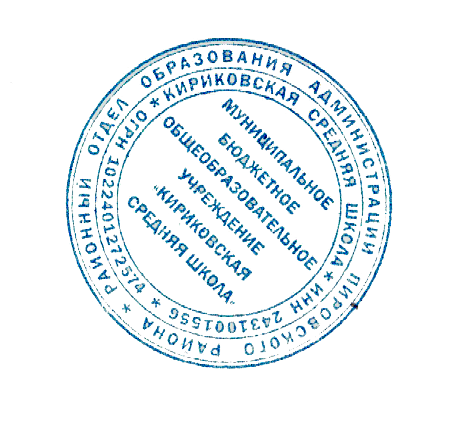 УТВЕРЖДАЮ:Директор муниципального бюджетного общеобразовательного учреждения «Кириковская средняя школа»_________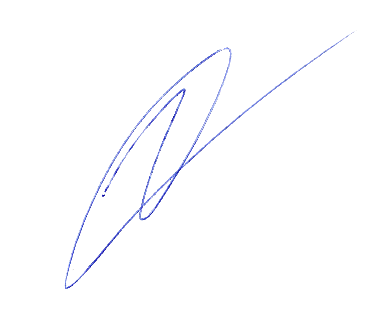 Ивченко О.В.«30» августа 2019 годаВид программного материалаКол-во часов6 классОсновы знаний о физической культуреВ процессе урока(5)Лёгкая атлетика7Кроссовая подготовка9Гимнастика с элементами акробатики18Спортивные игры (волейбол)15Лыжная подготовка30Спортивные игры (баскетбол)10Спортивные игры (футбол)11ИТОГО105№Тема урокаХарактеристика деятельности учащихсяДата проведенияОсновы знанийОсновы знанийОсновы знанийОсновы знаний1Вводный урок. История физической культуры.Олимпийские игры.Раскрывают историю возникновения и формирования физической культуры. Характеризуют Олимпийские игры древности как явление культуры, раскрывают содержание и правила соревнований.2.092-3Физическая культура человекаРегулярно измеряют массу своего тела с помощью напольных весов.Укрепляют мышцы спины и плечевой пояс с помощью специальных упражнений. Соблюдают элементарные правила, снижающие риск появления болезни глаз.4.095.094Режим дня и его основное содержание.Всестороннее и гармоничное физическое развитиеРаскрывают понятие здорового образа жизни, выделяют его основные компоненты и определяют их взаимосвязь со здоровьем человека. Выполняют комплексы упражнений утренней гимнастики.Выполняют основные правила организации распорядка дня.9.095Оценка эффективности занятий физической культурой.Самонаблюдение и самоконтрольВыполняют тесты на приседания и пробу с задержкой дыхания.Измеряют пульс до, во время и после занятий физическими упражнениями.11.09Легкая атлетикаЛегкая атлетикаЛегкая атлетикаЛегкая атлетика6-7Беговые упражненияИзучают историю лёгкой атлетики и запоминают имена выдающихся отечественных спортсменов. Описывают технику выполнения беговых упражнений, осваивают её самостоятельно, выявляют и устраняют характерные ошибки в процессе освоения.12.0916.098-9Прыжковые упражненияОписывают технику выполнения прыжковых упражнений, осваивают её самостоятельно, выявляют и устраняют характерные ошибки в процессе освоения.Применяют прыжковые упражнения для развития соответствующих физических способностей, выбирают индивидуальный режим физической нагрузки, контролируют её по частоте сердечных сокращений.18.0919.0910-12Метание малого мячаДемонстрируют вариативное выполнение метательных упражнений.Применяют метательные упражнения для развития соответствующих физических способностей.23.0925.0926.09Кроссовая подготовкаКроссовая подготовкаКроссовая подготовкаКроссовая подготовка13-15Развитие выносливостиПрименяют разученные упражнения для развития выносливости30.092.103.1016-18Развитие скоростно- силовых способностейПрименяют разученные упражнения для развития скоростно-силовых способностей7.109.1010.1019-21Развитие скоростных способностейПрименяют разученные упражнения для развития скоростных способностей14.1016.1017.10Гимнастика Гимнастика Гимнастика Гимнастика 22Краткая характеристика вида спортаТребования к технике безопасностиИзучают историю гимнастики и запоминают имена выдающихся отечественных спортсменов. Различают предназначение каждого из видов гимнастики.Овладевают правилами техники безопасности и страховки во время занятий физическими упражнениями21.1023Организующие команды и приёмыРазличают строевые команды, чётко выполняют строевые приёмы23.1024-26Упражнения общеразвивающей направленности (без предметов)Описывают технику общеразвивающих упражнений. Составляют комбинации из числа разученных упражнений24.106.117.1127-29Упражнения общеразвивающей направленности (с предметами)Описывают технику общеразвивающих упражнений с предметами.Составляют комбинации из числа разученных упражнений11.1113.1114.1130Упражнения и комбинации на шведской стенкеОписывают технику данных упражнений. Составляют гимнастические комбинации из числа разученных упражнений18.1131Опорные прыжкиОписывают технику данных упражнений и составляют гимнастические комбинации из числа разученных упражнений20.1132-62Лыжная подготовкаТехника безопасности при занятиях лыжным спортом. Развитие выносливости. Спортивная форма и инвентарь, ступающий и скользящий шаг на лыжах без лыжных палок. повороты на лыжах переступанием и махом Поворот махом.
Попеременный и одновременный безшажный ход на лыжах, повороты на лыжах прыжком, подъемы и спуски на склонах. Похождение дистанции 1,5 км. Совершенствование подъемов елочкой и спусками с поворотами вправо и влево. Подъем на склон «лесенкой», «полу ёлочкой», скользящим шагом, спуск со склона в основной стойке. Прохождение дистанции 2 км. Катание со склона в низкой стойке, торможение «плугом». Свободное катание.21.1125.1127.1128.112.124.125.129.1211.1212.1216.1218.1219.1223.1225.1226.1213.0115.0116.0120.0122.0123.0127.0129.0130.013.025.026.0210.0212.0263Акробатические упражнения и комбинацииОписывают технику акробатических упражнений. Составляют акробатические комбинации из числа разученных упражнений13.0264Развитие координационных способностейИспользуют гимнастические и акробатические упражнения для развития названных координационных способностей17.0265Развитие силовых способностей и силовой выносливостиИспользуют данные упражнения для развития силовых способностей и силовой выносливости19.0266Развитие скоростно-силовых способностейИспользуют данные упражнения для развития скоростно-силовых способностей20.0267Развитие гибкостиИспользуют данные упражнения для развития гибкости26.0268Знания о физической культуреРаскрывают значение гимнастических упражнений для сохранения правильной осанки, развития физических способностей. Оказывают страховку и помощь во время занятий, соблюдают технику безопасности.27.0269Проведение самостоятельных занятий прикладной физической подготовкойИспользуют разученные упражнения в самостоятельных занятиях при решении задач физической и технической подготовки. Осуществляют самоконтроль за физической нагрузкой во время этих занятий2.0370Овладение организаторскими умениямиСоставляют совместно с учителем простейшие комбинации упражнений, направленные на развитие соответствующих физических способностей. Выполняют обязанности командира отделения. Оказывают помощь в установке и уборке снарядов. Соблюдают правила соревнований4.03Баскетбол Баскетбол Баскетбол Баскетбол 71Краткая характеристика вида спортаТребования к технике безопасности. Баскетбол.Изучают историю баскетбола и запоминают имена выдающихся отечественных спортсменов — олимпийских чемпионов.Овладевают основными приёмами игры в баскетбол5.0372Овладение техникой передвижений, остановок, поворотов и стоекОписывают технику изучаемых игровых приёмов и действий, осваивают их самостоятельно, выявляя и устраняя типичные ошибки. Взаимодействуют со сверстниками в процессе совместного освоения техники игровых приёмов и действий, соблюдают правила безопасности11.0373Освоение ловли и передач мячаОписывают технику изучаемых игровых приёмов и действий, осваивают их самостоятельно, выявляя и устраняя типичные ошибки. Взаимодействуют со сверстниками в процессе совместного освоения техники игровых приёмов и действий, соблюдают правила безопасности12.0374Освоение техники ведения мячаОписывают технику изучаемых игровых приёмов и действий, осваивают их самостоятельно, выявляя и устраняя типичные ошибки.Взаимодействуют со сверстниками в процессе совместного освоения техники игровых приёмов и действий, соблюдают правила безопасности16.0375Овладение техникой бросков мячаОписывают технику изучаемых игровых приёмов и действий, осваивают их самостоятельно, выявляя и устраняя типичные ошибки. Взаимодействуют со сверстниками в процессе совместного освоения техники игровых приёмов и действий, соблюдают правила безопасности18.0376Освоение индивидуальной техники зашитыОписывают технику изучаемых игровых приёмов и действий, осваивают их самостоятельно, выявляя и устраняя типичные ошибки. Взаимодействуют со сверстниками в процессе совместного освоения техники игровых приёмов и действий, соблюдают правила безопасности19.0377Закрепление техники владения мячом и развитие координационных способностейМоделируют технику освоенных игровых действий и приёмов, варьируют её в зависимости от ситуаций и условий, возникающих в процессе игровой деятельности30.0378Закрепление техники перемещений, владения мячом и развитие координационных способностейМоделируют технику освоенных игровых действий и приёмов, варьируют её в зависимости от ситуаций и условий, возникающих в процессе игровой деятельности1.0479Освоение тактики игрыВзаимодействуют со сверстниками в процессе совместного освоения тактики игровых действий, соблюдают правила безопасности. Моделируют тактику освоенных игровых действий, варьируют её в зависимости от ситуаций и условий, возникающих в процессе игровой деятельности2.0480Овладение игрой и комплексное развитие психомоторных способностейОрганизуют совместные занятия баскетболом со сверстниками, осуществляют судейство игры. Выполняют правила игры, уважительно относятся к сопернику и управляют своими эмоциями. Применяют правила подбора одежды для занятий на открытом воздухе, используют игру в баскетбол как средство активного отдыха6.04Волейбол Волейбол Волейбол Волейбол 81Краткая характеристика вида спорта.Требования к технике безопасности. Волейбол.Изучают историю волейбола и запоминают имена выдающихся отечественных волейболистов — олимпийских чемпионов.Овладевают основными приёмами игры в волейбол8.0482Овладение техникой передвижений, остановок, поворотов и стоекОписывают технику изучаемых игровых приёмов и действий, осваивают их самостоятельно, выявляя и устраняя типичные ошибки. Взаимодействуют со сверстниками в процессе совместного освоения техники игровых приёмов и действий, соблюдают правила безопасности9.0483Освоение техники приёма и передач мячаОписывают технику изучаемых игровых приёмов и действий, осваивают их самостоятельно, выявляя и устраняя типичные ошибки. Взаимодействуют со сверстниками в процессе совместного освоения техники игровых приёмов и действий, соблюдают правила безопасности13.0484Овладение игрой и комплексное развитие психомоторных способностейОрганизуют совместные занятия волейболом со сверстниками, осуществляют судейство игры. Выполняют правила игры, учатся уважительно относиться к сопернику и управлять своими эмоциями.Применяют правила подбора одежды для занятий на открытом воздухе, используют игру в волейбол как средство активного отдыха15.0485Развитие координационных способностейИспользуют игровые упражнения для развития названных координационных способностей16.0486Развитие выносливостиОпределяют степень утомления организма во время игровой деятельности, используют игровые действия для развития выносливости20.0487Развитие скоростных и скоростно-силовых способностейОпределяют степень утомления организма во время игровой деятельности, используют игровые действия для развития скоростных и скоростно-силовых способностей22.0488Освоение техники нижней прямой подачиОписывают технику изучаемых игровых приёмов и действий, осваивают их самостоятельно, выявляя и устраняя типичные ошибки. Взаимодействуют со сверстниками в процессе совместного освоения техники игровых приёмов и действий, соблюдают правила безопасности23.0489Освоение техники прямого нападающего удараОписывают технику изучаемых игровых приёмов и действий, осваивают их самостоятельно, выявляя и устраняя типичные ошибки. Взаимодействуют со сверстниками в процессе совместного освоения техники игровых приёмов и действий, соблюдают правила безопасности27.0490Закрепление техники владения мячом и развитие координационных способностейМоделируют технику освоенных игровых действий и приёмов, варьируют её в зависимости от ситуаций и условий, возникающих в процессе игровой деятельности29.0491Закрепление техники перемещений, владения мячом и развитие координационных способностейМоделируют технику освоенных игровых действий и приёмов, варьируют её в зависимости от ситуаций и условий, возникающих в процессе игровой деятельности30.0492Освоение тактики игрыВзаимодействуют со сверстниками в процессе совместного освоения тактики игровых действий, соблюдают правила безопасности. Моделируют тактику освоенных игровых действий, варьируют её в зависимости от ситуаций и условий, возникающих в процессе игровой деятельности6.0593Знания о спортивной игреОвладевают терминологией, относящейся к избранной спортивной игре. Характеризуют технику и тактику выполнения соответствующих игровых двигательных действий. Руководствуются правилами техники безопасности. Объясняют правила и основы организации игры7.0594Самостоятельные занятия прикладной физической подготовкойИспользуют разученные упражнения, подвижные игры и игровые задания в самостоятельных занятиях при решении задач физической, технической, тактической и спортивной подготовки. Осуществляют самоконтроль за физической нагрузкой во время этих занятий13.05Овладение организаторскими умениямиОрганизуют со сверстниками совместные занятия по подвижным играм и игровым упражнениям, приближённым к содержанию разучиваемой игры, осуществляют помощь в судействе, комплектовании команды, подготовке мест проведения игры14.05Футбол Футбол Футбол Футбол 96Краткая характеристика вида спортаТребования к технике безопасностиИзучают историю футбола и запоминают имена выдающихся отечественных футболистов. Овладевают основными приёмами игры в футбол. Соблюдают правила, чтобы избежать травм при занятиях футболом. Выполняют контрольные упражнения и тесты18.0597Овладение техникой передвижений, остановок, поворотов и стоекОписывают технику изучаемых игровых приёмов и действий, осваивают их самостоятельно, выявляя и устраняя типичные ошибки. Взаимодействуют со сверстниками в процессе совместного освоения техники игровых приёмов и действий, соблюдают правила безопасности20.0598Освоение ударов по мячу и остановок мячаОписывают технику изучаемых игровых приёмов и действий, осваивают их самостоятельно, выявляя и устраняя типичные ошибки. Взаимодействуют со сверстниками в процессе совместного освоения техники игровых приёмов и действий, соблюдают правила безопасности21.0599-100Овладение техникой ударов по воротамОписывают технику изучаемых игровых приёмов и действий, осваивают их самостоятельно, выявляя и устраняя типичные ошибки. Взаимодействуют со сверстниками в процессе совместного освоения техники игровых приёмов и действий, соблюдают правила безопасности25.0527.05101Закрепление техники владения мячом и развитие координационных способностейМоделируют технику освоенных игровых действий и приёмов, варьируют её в зависимости от ситуаций и условий, возникающих в процессе игровой деятельности28.05102Закрепление техники перемещений, владения мячом и развитие координационных способностейМоделируют технику освоенных игровых действий и приёмов, варьируют её в зависимости от ситуаций и условий, возникающих в процессе игровой деятельности103-104Освоение тактики игрыВзаимодействуют со сверстниками в процессе совместного освоения тактики игровых действий, соблюдают правила безопасности. Моделируют тактику освоенных игровых действий, варьируют её в зависимости от ситуаций и условий, возникающих в процессе игровой деятельности105Овладение игрой и комплексное развитие психомоторных способностейОрганизуют совместные занятия футболом со сверстниками, осуществляют судейство игры. Выполняют правила игры, учатся уважительно относиться к сопернику и управлять своими эмоциями.Определяют степень утомления организма во время игровой деятельности, используют игровые действия футбола для комплексного развития физических способностей. Применяют правила подбора одежды для занятий на открытом воздухе, используют игру в футбол как средство активного отдыха